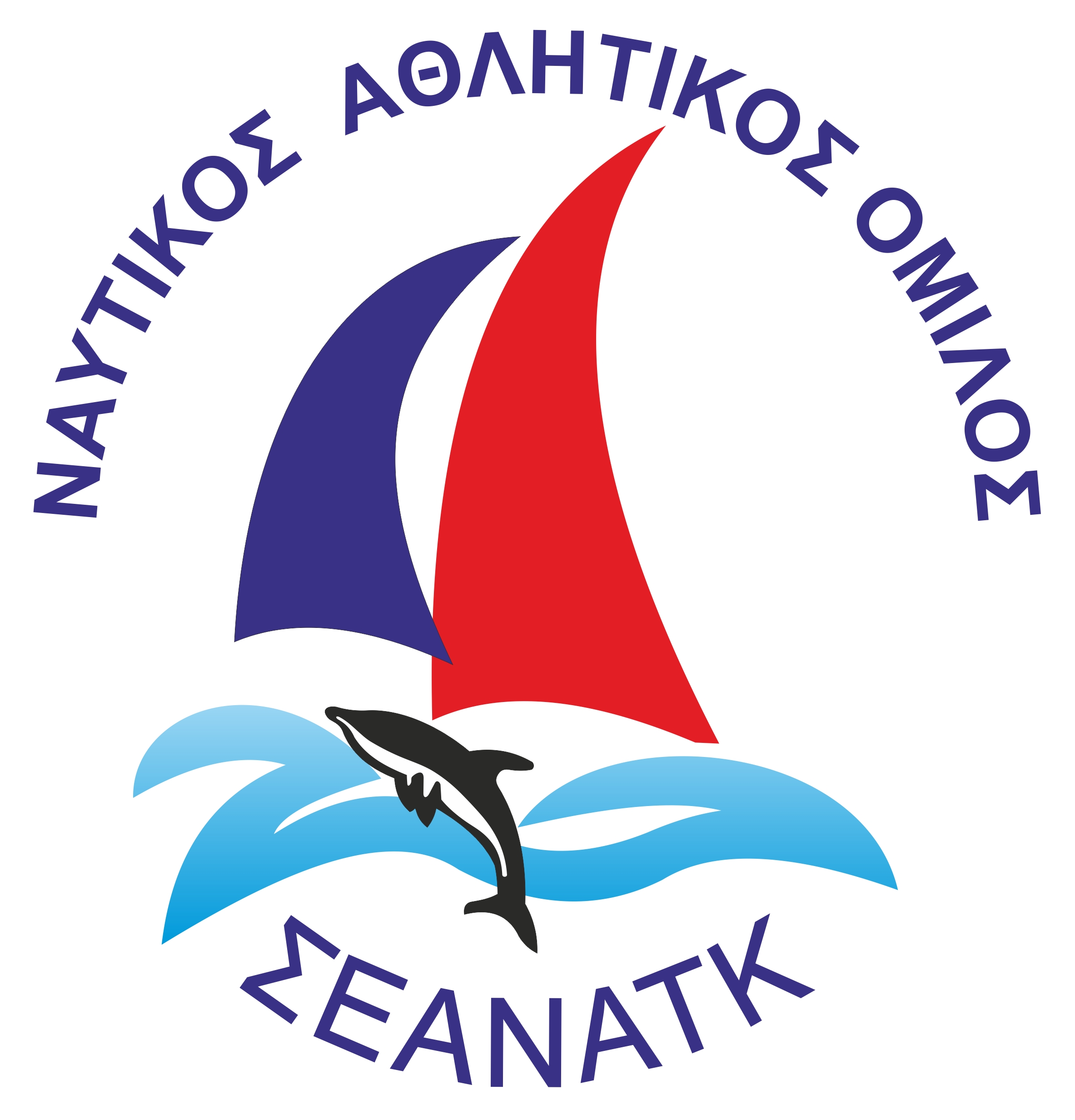 ΤΡΙΓΩΝΟ ΚΑΛΛΙΘΕΑΣ - ΣΕΑΝΑΤΚ 2018 

2/6/2018PROVISIONAL RESULTS  - STARTING TIME 11:25   DISTANCE: 10.31 NM SCORING:  PERFORMANCE CURVE – CONSTRUCTED COURSEClass :  Non-Spinnaker  -  NSOverall PosYacht NameSail NoDivisionFinish TimeElapsedCorrectedPenaltyOverall PtsRemarks1MELODIEGRE-49150+0 14:28:1603:03:1603:03:1612ALMYRAGRE-1505+0 14:36:0203:11:0203:10:0023NADAGRE-795DNF4Leg dataLeg dataLeg dataLeg dataLeg dataDistanceLegWindWindPredefinedDirectionDirectionSpeedCurve1.8816.0°10.0°Constructed1.14255.0°20.0°Constructed1.65160.0°15.0°Constructed1.8816.0°30.0°Constructed1.88196.0°20.0°Constructed1.8816.0°30.0°Constructed